Príloha č. 1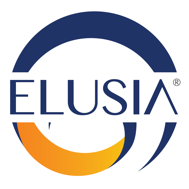 Formulár na odstúpenie od zmluvy(vyplňte a zašlite tento formulár len v prípade, že si želáte odstúpiť od zmluvy)Komu:ELUSIA s.r.o., so sídlom Vysokoškolákov 8421/41, 010 08 Žilina, Slovensko, IČO: 46 345 515, zapísaná v Obchodnom registri Okresného súdu Žilina, Oddiel: Sro, Vložka č. 55306/LTýmto oznamujem/oznamujeme, že odstupujem/odstupujeme  od kúpnej zmluvy na tento tovar Názov tovaru 		.......................................................................................................................Číslo objednávky (nepovinné) 		.....................................Dátum dátum prijatia tovaru		.....................................Meno spotrebiteľa	.......................................................................................................................Adresa spotrebiteľa	.......................................................................................................................Adresa pre vrátenie tovaru je: ELUSIA sklad, Saleziánska 2, 010 01 ŽilinaUpozorňujeme, že tovar poslaný na dobierku nebude prevzatý............................................					         ...........................................                Dátum							                         Podpis Príloha č. 2Poučenie o uplatnení práva kupujúceho na odstúpenie od kúpnej zmluvy1. Právo na odstúpenie od kúpnej zmluvy Máte právo odstúpiť od tejto kúpnej zmluvy bez uvedenia dôvodu v lehote 14 dní. Lehota na odstúpenie od zmluvy uplynie 14 dní odo dňa keď Vy alebo Vami určená tretia osoba s výnimkou dopravcu prevezmete tovar. Pri uplatnení práva na odstúpenie od kúpnej zmluvy nás informujte o svojom rozhodnutí odstúpiť od tejto kúpnej zmluvy jednoznačným vyhlásením (napríklad listom zaslaným poštou, faxom alebo e-mailom) na adrese:ELUSIA s.r.o., so sídlom Vysokoškolákov 8421/41, 010 08 Žilina, Slovensko, IČO: 46 345 515, zapísaná v Obchodnom registri Okresného súdu Žilina, Oddiel: Sro, Vložka č. 55306/LTelefón: 041/20 20 222 (SR), 210 012 13 (ČR)                   Email: info@elusia.sk V prípade, že tovar nakupujete v rámci svojej obchodnej alebo podnikateľskej činnosti, nie ste teda spotrebiteľ ( uvedenie IČ, DIČ v doklade o kúpe), nevzťahuje sa na Vás Občiansky zákonník, ale Obchodný zákonník, kde právo na odstúpenie od kúpnej zmluvy v 14 dňovej lehote bez udania dôvodu neexistuje.Na tento účel môžete použiť vzorový formulár na odstúpenie od kúpnej zmluvy, ktorý sa nachádza ako príloha č. 1 obchodných a reklamačných podmienok. V prípade záujmu máte možnosť vyplniť a zaslať vzorový formulár na odstúpenie od kúpnej zmluvy alebo akékoľvek iné jednoznačné vyhlásenie o odstúpení od kúpnej zmluvy aj elektronicky prostredníctvom našej internetovej stránky spoločnosti ELUSIA s.r.o.. Ak využijete túto možnosť, prijatie odstúpenia od kúpnej zmluvy Vám bezodkladne potvrdíme e-mailom, resp. na inom trvanlivom nosiči.Lehota na odstúpenie od kúpnej zmluvy je zachovaná, ak zašlete oznámenie o uplatnení práva na odstúpenie od kúpnej zmluvy pred tým, ako uplynie lehota na odstúpenie od kúpnej zmluvy. 2. Dôsledky odstúpenia od zmluvy V prípade odstúpenia od kúpnej zmluvy Vám vrátime všetky platby, ktoré ste uhradili v súvislosti s uzavretím kúpnej zmluvy, najmä kúpnu cenu vrátane nákladov na doručenie tovaru k Vám. To sa nevzťahuje na dodatočné náklady, ak ste si zvolili iný druh doručenia, ako je najlacnejší bežný spôsob doručenia, ktorý ponúkame ani na náklady za doplnkové služby, ak boli predmetom zmluvy a ak došlo k ich úplnému poskytnutiu. Platby Vám budú vrátené bez zbytočného odkladu a v každom prípade najneskôr do 14 dní odo dňa, keď nám bude doručené Vaše oznámenie o odstúpení od tejto kúpnej zmluvy. Ich úhrada bude uskutočnená rovnakým spôsobom, aký ste použili pri Vašej platbe, pokiaľ ste výslovne nesúhlasili s iným spôsobom platby, a to bez účtovania akýchkoľvek ďalších poplatkov. Platba za zakúpený tovar Vám bude uhradená až po doručení vráteného tovaru späť na našu adresu alebo po predložení dokladu preukazujúceho zaslanie tovaru späť, podľa toho, čo nastane skôr.Zašlite nám tovar späť alebo ho prineste na adresu sídla spoločnosti bez zbytočného odkladu a v každom prípade najneskôr do 14 dní odo dňa uplatnenia práva na odstúpenie od zmluvy. Lehota sa považuje za zachovanú, ak tovar odošlete späť pred uplynutím 14-dňovej lehoty. Priame náklady na vrátenie tovaru znášate Vy. Upozorňujeme Vás, že v prípade odstúpenia od kúpnej zmluvy zodpovedáte za akékoľvek zníženie hodnoty tovaru v dôsledku zaobchádzania s ním v čase od jeho doručenia do momentu jeho vrátenia iným spôsobom, než aký je potrebný na zistenie povahy, vlastností a funkčnosti tovaru.